 	 1			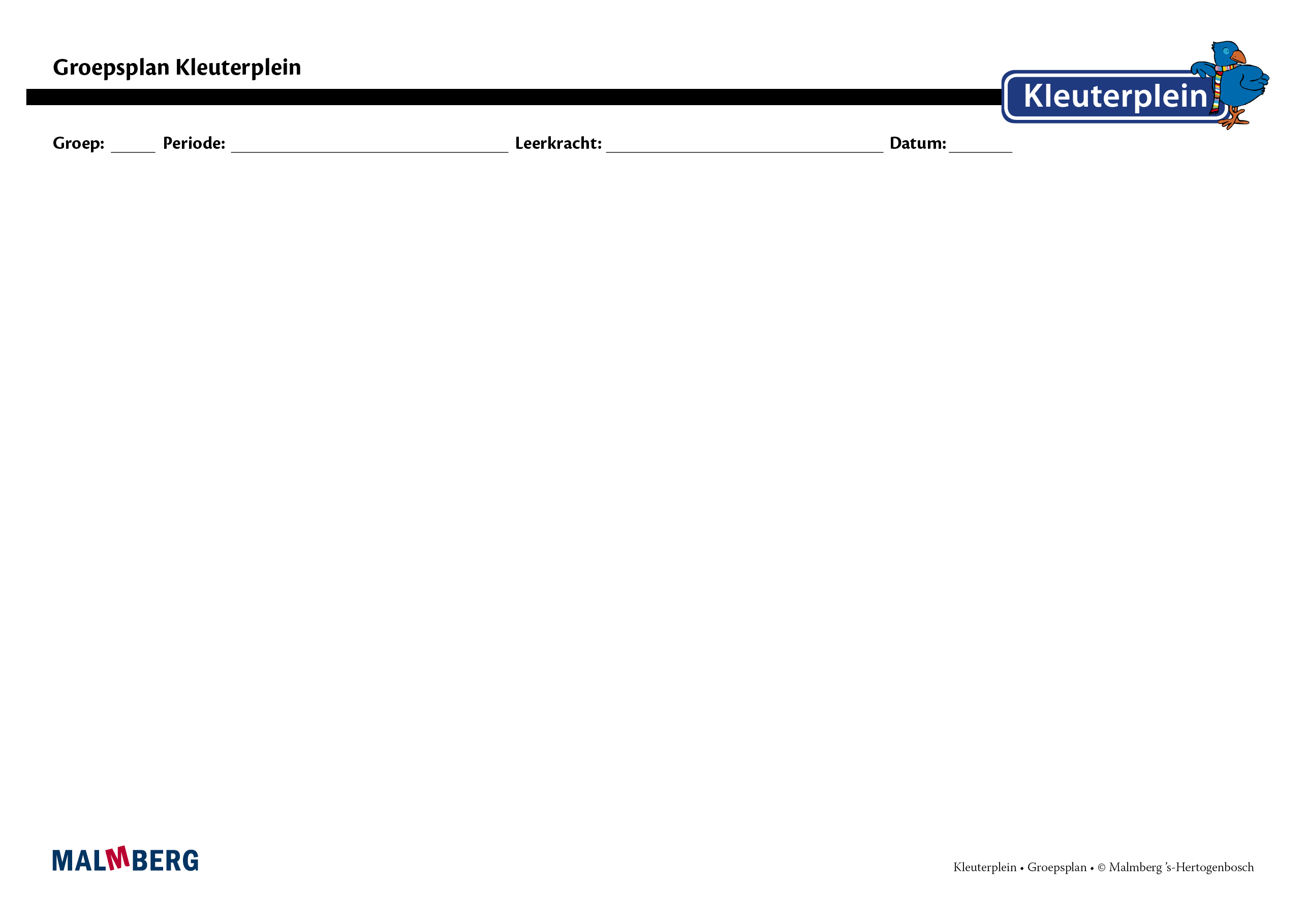 Groep/namenDoelInhoudAanpak/methodiekOrganisatieMonitoring- Leerdoelen- Leerlingresultaten- Leerlijn- Lesmodel/instructie- Kleine kring - 5 minuten spelletjes- Zelfstandig werken- Observatie- Analyse- InterventieGroep A: instructiegevoelige kinderen (basisgroep)Het gaat hier om kinderen bij wie de ontwikkeling van rekenen normaal verloopt. Deel de kinderen drie keer in, bij de volgende drie onderdelen:Getallen(namen kinderen)Meetkunde(namen kinderen)  Meten(namen kinderen)LeerdoelenDe kinderen scoren een goed op de observaties voor de onderdelen getallen, meten en meetkunde.LeerlingresultatenDoelstelling periode 1Getallen Toont hoeveelheid 1 t/m 6 met dobbelsteenstructuurZegt rangtelwoorden t/m zesde op en geeft betekenisZegt namen van de getallen 1t/m 10 opDoelstelling periode 2Getallen Bepaalt hoeveelheden1 t/m 10 die zijn aangeboden in een cirkel of dobbelsteenstructuur. MeetkundeClassificeert voorwerpen in aangegeven meetkundige figuren, zoals driehoek, vierkant, rechthoek en cirkel Meten Past bewust herhaald af met dezelfde natuurlijke maat Vergelijkt twee voorwerpen door afpassen en benoemt het resultaat met wiskundetaal Plaatst voorwerpen op het oog of op het gevoel in een serie op basis van lengte, oppervlakte, inhoud of gewicht De kinderen behalen minimaal een B-score op de Cito-toets M1 voor de onderdelen getalbegrip, meten en meetkunde.Doelstelling periode 3Getallen Onderscheidt getalfuncties, hoeveelheidsgetallen, telgetallen en meetgetallenKoppelt getalsymbolen 1 t/m 6 aan hoeveelheden Telt 1 of 2 erbij of eraft/m 6MeetkundeBenoemt posities van objecten ten opzichte van elkaar en maakt daarbij gebruik van meetkundige begrippenLeest en maakt eenvoudige bouwtekeningen en plattegrondenDoelstelling periode 4GetallenTelt 1 of 2 erbij of eraf  van hoeveelheden t/m 6 Telt de hoeveelheid 6 met gebruik van de vijf- of tweestructuurMeetkunde Bouwt eenvoudige bouwwerken na van een voorbeeldVouwt een rechte, schuine vouw, vouwt van punt naar punt vouwt dubbel en op vouwlijn. Maakt eenvoudige meetkundige patronen in het platte vlak en maakt ze naVerandert schaduw of spiegelbeeld van een object door de positie van dit object te veranderenMetenDoet in context winkel aankopen en betaalt met met 1,2 en 10 euroPlaatst gebeurtenissen in een lineair tijdsproces in goede volgorde en benoemt de keuzes hierbijBenoemt verschillen tussen analoge en digitale klok, zoals wijzers of cijfersDe kinderen behalen minimaal een B-score op de Cito-toets E1 voor de onderdelen getalbegrip, meten en meetkunde.LeerlijnDe leerlijn rekenen wordt gevolgd. Doelstellingen groep 1(kleuterplein leerlingregistratie algemene handleiding p.36,38)   Getallen Onderscheidt getalfuncties, hoeveelheidsgetallen, telgetallen en meetgetallen (periode 3)Koppelt getalsymbolen 1 t/m 6 aan hoeveelheden (periode 3)Telt 1 of 2 erbij of eraf van hoeveelheden t/m 6 (periode 4)Toont hoeveelheid 1 t/m 6 met dobbelsteenstructuur (periode 1)Bepaalt hoeveelheden 1 t/m 10 die zijn aangeboden in een cirkel of dobbelsteenstructuur (periode 1,2)Telt de hoeveelheid 6 met gebruik van de vijf- of tweestructuur (periode 4)Zegt rangtelwoorden t/m zesde op en geeft betekenis (periode 1)Telt 1 of 2 erbij of eraf t/m 6 (periode 3)Zegt namen van de getallen 1 t/m 10 op (periode 1)Meetkunde Bouwt eenvoudige bouwwerken na van een voorbeeld 
(periode 1,2,3,4)Classificeert voorwerpen in aangegeven meetkundige figuren, zoals driehoek, vierkant, rechthoek en cirkel (periode 2)Vouwt een rechte, schuine vouw, vouwt van punt naar punt, vouwt dubbel en op vouwlijn 
(periode 1,2,3,4)Benoemt posities van objecten ten opzichte van elkaar en maakt daarbij gebruik van meetkundige begrippen (periode 3)Leest en maakt eenvoudige bouwtekeningen en plattegronden(periode 3)Maakt eenvoudige meetkundige patronen in het platte vlak en maakt ze na (periode 1,2,3,4)Verandert schaduw of spiegelbeeld van een object door positieverandering (periode 4)Meten Doet in de context van een  winkel aankopen en betaalt met met 1, 2 en 10 euro (periode 2,4)Plaatst gebeurtenissen in een lineair tijdsproces in goede volgorde en benoemt de keuzes hierbij  (periode 4)Benoemt verschillen tussen analoge en digitale klok, zoals wijzers of cijfers (periode 4)Past bewust herhaald af met dezelfde natuurlijke maat 
(periode 1,2)Vergelijkt twee voorwerpen door afpassen en benoemt het resultaat met wiskundetaal (periode 1,2)Plaatst voorwerpen op het oog of op het gevoel in een serie op basis van lengte, oppervlakte, inhoud of gewicht (periode 1,2)LeerlijnDe leerlijn rekenen wordt gevolgd. Doelstellingen groep 1(kleuterplein leerlingregistratie algemene handleiding p.36,38)   Getallen Onderscheidt getalfuncties, hoeveelheidsgetallen, telgetallen en meetgetallen (periode 3)Koppelt getalsymbolen 1 t/m 6 aan hoeveelheden (periode 3)Telt 1 of 2 erbij of eraf van hoeveelheden t/m 6 (periode 4)Toont hoeveelheid 1 t/m 6 met dobbelsteenstructuur (periode 1)Bepaalt hoeveelheden 1 t/m 10 die zijn aangeboden in een cirkel of dobbelsteenstructuur (periode 1,2)Telt de hoeveelheid 6 met gebruik van de vijf- of tweestructuur (periode 4)Zegt rangtelwoorden t/m zesde op en geeft betekenis (periode 1)Telt 1 of 2 erbij of eraf t/m 6 (periode 3)Zegt namen van de getallen 1 t/m 10 op (periode 1)Meetkunde Bouwt eenvoudige bouwwerken na van een voorbeeld 
(periode 1,2,3,4)Classificeert voorwerpen in aangegeven meetkundige figuren, zoals driehoek, vierkant, rechthoek en cirkel (periode 2)Vouwt een rechte, schuine vouw, vouwt van punt naar punt, vouwt dubbel en op vouwlijn 
(periode 1,2,3,4)Benoemt posities van objecten ten opzichte van elkaar en maakt daarbij gebruik van meetkundige begrippen (periode 3)Leest en maakt eenvoudige bouwtekeningen en plattegronden(periode 3)Maakt eenvoudige meetkundige patronen in het platte vlak en maakt ze na (periode 1,2,3,4)Verandert schaduw of spiegelbeeld van een object door positieverandering (periode 4)Meten Doet in de context van een  winkel aankopen en betaalt met met 1, 2 en 10 euro (periode 2,4)Plaatst gebeurtenissen in een lineair tijdsproces in goede volgorde en benoemt de keuzes hierbij  (periode 4)Benoemt verschillen tussen analoge en digitale klok, zoals wijzers of cijfers (periode 4)Past bewust herhaald af met dezelfde natuurlijke maat 
(periode 1,2)Vergelijkt twee voorwerpen door afpassen en benoemt het resultaat met wiskundetaal (periode 1,2)Plaatst voorwerpen op het oog of op het gevoel in een serie op basis van lengte, oppervlakte, inhoud of gewicht (periode 1,2)LeerlijnDe leerlijn rekenen wordt gevolgd. Doelstellingen groep 1(kleuterplein leerlingregistratie algemene handleiding p.36,38)   Getallen Onderscheidt getalfuncties, hoeveelheidsgetallen, telgetallen en meetgetallen (periode 3)Koppelt getalsymbolen 1 t/m 6 aan hoeveelheden (periode 3)Telt 1 of 2 erbij of eraf van hoeveelheden t/m 6 (periode 4)Toont hoeveelheid 1 t/m 6 met dobbelsteenstructuur (periode 1)Bepaalt hoeveelheden 1 t/m 10 die zijn aangeboden in een cirkel of dobbelsteenstructuur (periode 1,2)Telt de hoeveelheid 6 met gebruik van de vijf- of tweestructuur (periode 4)Zegt rangtelwoorden t/m zesde op en geeft betekenis (periode 1)Telt 1 of 2 erbij of eraf t/m 6 (periode 3)Zegt namen van de getallen 1 t/m 10 op (periode 1)Meetkunde Bouwt eenvoudige bouwwerken na van een voorbeeld 
(periode 1,2,3,4)Classificeert voorwerpen in aangegeven meetkundige figuren, zoals driehoek, vierkant, rechthoek en cirkel (periode 2)Vouwt een rechte, schuine vouw, vouwt van punt naar punt, vouwt dubbel en op vouwlijn 
(periode 1,2,3,4)Benoemt posities van objecten ten opzichte van elkaar en maakt daarbij gebruik van meetkundige begrippen (periode 3)Leest en maakt eenvoudige bouwtekeningen en plattegronden(periode 3)Maakt eenvoudige meetkundige patronen in het platte vlak en maakt ze na (periode 1,2,3,4)Verandert schaduw of spiegelbeeld van een object door positieverandering (periode 4)Meten Doet in de context van een  winkel aankopen en betaalt met met 1, 2 en 10 euro (periode 2,4)Plaatst gebeurtenissen in een lineair tijdsproces in goede volgorde en benoemt de keuzes hierbij  (periode 4)Benoemt verschillen tussen analoge en digitale klok, zoals wijzers of cijfers (periode 4)Past bewust herhaald af met dezelfde natuurlijke maat 
(periode 1,2)Vergelijkt twee voorwerpen door afpassen en benoemt het resultaat met wiskundetaal (periode 1,2)Plaatst voorwerpen op het oog of op het gevoel in een serie op basis van lengte, oppervlakte, inhoud of gewicht (periode 1,2)Lesmodel/instructieInplannen van activiteiten uit Kleuterplein die rekenen als doelstelling hebben.In de leerdoelenregistratie kunt u zien welke activiteiten de specifieke onderdelen behandelen. Deze opdrachten kunt u in hieronder aangeven.Activiteiten getallen(opdrachten)Activiteiten meetkunde(opdrachten)Activiteiten meten(opdrachten)Lesmodel/instructieInplannen van activiteiten uit Kleuterplein die rekenen als doelstelling hebben.In de leerdoelenregistratie kunt u zien welke activiteiten de specifieke onderdelen behandelen. Deze opdrachten kunt u in hieronder aangeven.Activiteiten getallen(opdrachten)Activiteiten meetkunde(opdrachten)Activiteiten meten(opdrachten)Kleine kringWeek (zelf invullen)Getallen(activiteit)______dag om ______ uurMeetkunde(activiteit)______dag om ______ uurMeten(activiteit)______dag om ______ uur5-minutenspelletje Week (zelf invullen)Getallen(activiteit)Meetkunde(activiteit)Meten (activiteit)Zelfstandig werken Getallen (activiteit)Meetkunde(activiteit)Meten (activiteit)Kleine kringWeek (zelf invullen)Getallen(activiteit)______dag om ______ uurMeetkunde(activiteit)______dag om ______ uurMeten(activiteit)______dag om ______ uur5-minutenspelletje Week (zelf invullen)Getallen(activiteit)Meetkunde(activiteit)Meten (activiteit)Zelfstandig werken Getallen (activiteit)Meetkunde(activiteit)Meten (activiteit)ObservatieResultaat op basis van observaties volgens het registratiesysteem van Kleuterplein.AnalyseU analyseert de vorderingen van de kinderen op basis van de observaties in de periode en de Cito-scores.InterventieAan de hand van de analyse besluit u in welke instructiegroep het kind in de volgende groepsplanperiode wordt geplaatst.EvaluatieZijn de doelen van deze periode voor de kinderen bereikt?Wat betekent dit voor het volgende groepsplan?EvaluatieZijn de doelen van deze periode voor de kinderen bereikt?Wat betekent dit voor het volgende groepsplan?EvaluatieZijn de doelen van deze periode voor de kinderen bereikt?Wat betekent dit voor het volgende groepsplan?EvaluatieZijn de doelen van deze periode voor de kinderen bereikt?Wat betekent dit voor het volgende groepsplan?EvaluatieZijn de doelen van deze periode voor de kinderen bereikt?Wat betekent dit voor het volgende groepsplan?EvaluatieZijn de doelen van deze periode voor de kinderen bereikt?Wat betekent dit voor het volgende groepsplan?EvaluatieZijn de doelen van deze periode voor de kinderen bereikt?Wat betekent dit voor het volgende groepsplan?EvaluatieZijn de doelen van deze periode voor de kinderen bereikt?Wat betekent dit voor het volgende groepsplan?EvaluatieZijn de doelen van deze periode voor de kinderen bereikt?Wat betekent dit voor het volgende groepsplan?EvaluatieZijn de doelen van deze periode voor de kinderen bereikt?Wat betekent dit voor het volgende groepsplan?Groep B:
instructie-afhankelijke kinderenHet gaat hier om kinderen bij wie de ontwikkeling van rekenen stagneert. Deel de kinderen in, bij de volgende onderdelen:Getalbegrip(namen kinderen)Meten(namen kinderen)Meetkunde(namen kinderen)  LeerdoelenDe kinderen scoren een voldoende op de observaties voor de onderdelen getalbegrip, meten en meetkunde.LeerlingresultatenDoelstelling periode 1Zie basisgroep Doelstelling periode 2Getallen Zie basisgroepDe kinderen behalen minimaal een C-score op de Cito-toets M1 voor de onderdelen getalbegrip, meten en meetkunde.Doelstelling periode 3Getallen Zie basisgroep Doelstelling periode 4GetallenZie basisgroepDe kinderen behalen minimaal een C-score op de Cito-toets E1 voor de onderdelen getalbegrip, meten en meetkunde.LeerdoelenDe kinderen scoren een voldoende op de observaties voor de onderdelen getalbegrip, meten en meetkunde.LeerlingresultatenDoelstelling periode 1Zie basisgroep Doelstelling periode 2Getallen Zie basisgroepDe kinderen behalen minimaal een C-score op de Cito-toets M1 voor de onderdelen getalbegrip, meten en meetkunde.Doelstelling periode 3Getallen Zie basisgroep Doelstelling periode 4GetallenZie basisgroepDe kinderen behalen minimaal een C-score op de Cito-toets E1 voor de onderdelen getalbegrip, meten en meetkunde.LeerlijnZie basisgroepLesmodel/instructieInplannen van activiteiten uit Kleuterplein die rekenen als doelstelling hebben.In de leerdoelenregistratie kunt u zien welke activiteiten de specifieke onderdelen behandelen. Deze opdrachten kunt u in hieronder aangeven.Activiteiten getallen(opdrachten)Activiteiten meetkunde(opdrachten)Activiteiten meten(opdrachten)Lesmodel/instructieInplannen van activiteiten uit Kleuterplein die rekenen als doelstelling hebben.In de leerdoelenregistratie kunt u zien welke activiteiten de specifieke onderdelen behandelen. Deze opdrachten kunt u in hieronder aangeven.Activiteiten getallen(opdrachten)Activiteiten meetkunde(opdrachten)Activiteiten meten(opdrachten)Kleine kringWeek (zelf invullen)Getallen(activiteit)______dag om ______ uurMeetkunde(activiteit)______dag om ______ uurMeten(activiteit)______dag om ______ uur5-minutenspelletje Week (zelf invullen)Getallen(activiteit)Meetkunde(activiteit)Meten (activiteit)Zelfstandig werken Getallen (activiteit)Meetkunde(activiteit)Meten (activiteit)Kleine kringWeek (zelf invullen)Getallen(activiteit)______dag om ______ uurMeetkunde(activiteit)______dag om ______ uurMeten(activiteit)______dag om ______ uur5-minutenspelletje Week (zelf invullen)Getallen(activiteit)Meetkunde(activiteit)Meten (activiteit)Zelfstandig werken Getallen (activiteit)Meetkunde(activiteit)Meten (activiteit)ObservatieResultaat op basis van observaties volgens het registratiesysteem van Kleuterplein.AnalyseU analyseert de vorderingen van de kinderen op basis van de observaties in de periode en de Cito-scores.InterventieAan de hand van de analyse besluit u in welke instructiegroep het kind in de volgende groepsplanperiode wordt geplaatst.ObservatieResultaat op basis van observaties volgens het registratiesysteem van Kleuterplein.AnalyseU analyseert de vorderingen van de kinderen op basis van de observaties in de periode en de Cito-scores.InterventieAan de hand van de analyse besluit u in welke instructiegroep het kind in de volgende groepsplanperiode wordt geplaatst.EvaluatieZijn de doelen van deze periode voor de kinderen bereikt?Wat betekent dit voor het volgende groepsplan?EvaluatieZijn de doelen van deze periode voor de kinderen bereikt?Wat betekent dit voor het volgende groepsplan?EvaluatieZijn de doelen van deze periode voor de kinderen bereikt?Wat betekent dit voor het volgende groepsplan?EvaluatieZijn de doelen van deze periode voor de kinderen bereikt?Wat betekent dit voor het volgende groepsplan?EvaluatieZijn de doelen van deze periode voor de kinderen bereikt?Wat betekent dit voor het volgende groepsplan?EvaluatieZijn de doelen van deze periode voor de kinderen bereikt?Wat betekent dit voor het volgende groepsplan?EvaluatieZijn de doelen van deze periode voor de kinderen bereikt?Wat betekent dit voor het volgende groepsplan?EvaluatieZijn de doelen van deze periode voor de kinderen bereikt?Wat betekent dit voor het volgende groepsplan?EvaluatieZijn de doelen van deze periode voor de kinderen bereikt?Wat betekent dit voor het volgende groepsplan?EvaluatieZijn de doelen van deze periode voor de kinderen bereikt?Wat betekent dit voor het volgende groepsplan?Groep C:
instructie-onafhankelijke kinderenHet gaat hier om kinderen bij wie de ontwikkeling van rekenen bovengemiddeld verloopt. Deze kinderen hebben extra uitdaging nodig. Deel de kinderen drie keer in, bij de volgende drie onderdelen:Getalbegrip(namen kinderen)Meten(namen kinderen)Meetkunde(namen kinderen) LeerdoelenDe kinderen scoren een goed op de observaties voor de onderdelen getallen, meten en meetkunde.LeerlingresultatenDoelstelling periode 1Getallen Zie basisgroepDoelstelling periode 2Zie basisgroepDe kinderen behalen minimaal een A-score op de Cito-toets M1 voor de onderdelen getalbegrip, meten en meetkunde.Doelstelling periode 3Getallen Zie basisgroepDoelstelling periode 4Zie basisgroepDe kinderen behalen minimaal een A-score op de Cito-toets E1 voor de onderdelen getalbegrip, meten en meetkunde.LeerdoelenDe kinderen scoren een goed op de observaties voor de onderdelen getallen, meten en meetkunde.LeerlingresultatenDoelstelling periode 1Getallen Zie basisgroepDoelstelling periode 2Zie basisgroepDe kinderen behalen minimaal een A-score op de Cito-toets M1 voor de onderdelen getalbegrip, meten en meetkunde.Doelstelling periode 3Getallen Zie basisgroepDoelstelling periode 4Zie basisgroepDe kinderen behalen minimaal een A-score op de Cito-toets E1 voor de onderdelen getalbegrip, meten en meetkunde.LeerlijnZie basisgroepLesmodel/instructieInplannen van activiteiten uit Kleuterplein die rekenen als doelstelling hebben.De kinderen in deze groep volgen binnen de activiteit ook altijd de 3-ster opdracht (stapje naar boven).In de leerdoelenregistratie kunt u zien welke activiteiten de specifieke onderdelen behandelen. Deze opdrachten kunt u in hieronder aangeven.Activiteiten getalbegrip(opdrachten)Activiteiten meten(opdrachten)Activiteiten meetkunde(opdrachten)Lesmodel/instructieInplannen van activiteiten uit Kleuterplein die rekenen als doelstelling hebben.De kinderen in deze groep volgen binnen de activiteit ook altijd de 3-ster opdracht (stapje naar boven).In de leerdoelenregistratie kunt u zien welke activiteiten de specifieke onderdelen behandelen. Deze opdrachten kunt u in hieronder aangeven.Activiteiten getalbegrip(opdrachten)Activiteiten meten(opdrachten)Activiteiten meetkunde(opdrachten)Hoeken en ontwikkelingsmateriaalDe kinderen in deze groep volgen de activiteiten in de grote kring. Deze kinderen kunnen goed zelfstandig aan de slag met vervolgactiviteiten. Het is wel belangrijk dat u vaste momenten plant waarop u de vorderingen van de kinderen kunt observeren.Een kleine kring met deze kinderen gebaseerd op de doelen van groep 2 kan tevens een goede analyse zijn voor de vorderingen van deze kinderen. Plan voor deze kinderen dus ook een kleine kring in: Kleine kringWeek (zelf invullen)Getallen(activiteit)______dag om ______ uurMeetkunde(activiteit)______dag om ______ uurMeten(activiteit)______dag om ______ uurHoeken en ontwikkelingsmateriaalDe kinderen in deze groep volgen de activiteiten in de grote kring. Deze kinderen kunnen goed zelfstandig aan de slag met vervolgactiviteiten. Het is wel belangrijk dat u vaste momenten plant waarop u de vorderingen van de kinderen kunt observeren.Een kleine kring met deze kinderen gebaseerd op de doelen van groep 2 kan tevens een goede analyse zijn voor de vorderingen van deze kinderen. Plan voor deze kinderen dus ook een kleine kring in: Kleine kringWeek (zelf invullen)Getallen(activiteit)______dag om ______ uurMeetkunde(activiteit)______dag om ______ uurMeten(activiteit)______dag om ______ uurObservatieResultaat op basis van observaties volgens het registratiesysteem van Kleuterplein.AnalyseU analyseert de vorderingen van de kinderen op basis van de observaties in de periode en de Cito-scores.InterventieAan de hand van de analyse besluit u in welke instructiegroep het kind in de volgende groepsplanperiode wordt geplaatst.ObservatieResultaat op basis van observaties volgens het registratiesysteem van Kleuterplein.AnalyseU analyseert de vorderingen van de kinderen op basis van de observaties in de periode en de Cito-scores.InterventieAan de hand van de analyse besluit u in welke instructiegroep het kind in de volgende groepsplanperiode wordt geplaatst.EvaluatieZijn de doelen van deze periode voor de kinderen bereikt?Wat betekent dit voor het volgende groepsplan?EvaluatieZijn de doelen van deze periode voor de kinderen bereikt?Wat betekent dit voor het volgende groepsplan?EvaluatieZijn de doelen van deze periode voor de kinderen bereikt?Wat betekent dit voor het volgende groepsplan?EvaluatieZijn de doelen van deze periode voor de kinderen bereikt?Wat betekent dit voor het volgende groepsplan?EvaluatieZijn de doelen van deze periode voor de kinderen bereikt?Wat betekent dit voor het volgende groepsplan?EvaluatieZijn de doelen van deze periode voor de kinderen bereikt?Wat betekent dit voor het volgende groepsplan?EvaluatieZijn de doelen van deze periode voor de kinderen bereikt?Wat betekent dit voor het volgende groepsplan?EvaluatieZijn de doelen van deze periode voor de kinderen bereikt?Wat betekent dit voor het volgende groepsplan?EvaluatieZijn de doelen van deze periode voor de kinderen bereikt?Wat betekent dit voor het volgende groepsplan?EvaluatieZijn de doelen van deze periode voor de kinderen bereikt?Wat betekent dit voor het volgende groepsplan?Kinderen met specifieke pedagogische en/of didactische behoeftenHet gaat hier om kinderen die een eigen leerlijn volgen.EvaluatieZijn de doelen van deze periode voor de kinderen bereikt?Wat betekent dit voor het volgende groepsplan?EvaluatieZijn de doelen van deze periode voor de kinderen bereikt?Wat betekent dit voor het volgende groepsplan?EvaluatieZijn de doelen van deze periode voor de kinderen bereikt?Wat betekent dit voor het volgende groepsplan?EvaluatieZijn de doelen van deze periode voor de kinderen bereikt?Wat betekent dit voor het volgende groepsplan?EvaluatieZijn de doelen van deze periode voor de kinderen bereikt?Wat betekent dit voor het volgende groepsplan?EvaluatieZijn de doelen van deze periode voor de kinderen bereikt?Wat betekent dit voor het volgende groepsplan?EvaluatieZijn de doelen van deze periode voor de kinderen bereikt?Wat betekent dit voor het volgende groepsplan?EvaluatieZijn de doelen van deze periode voor de kinderen bereikt?Wat betekent dit voor het volgende groepsplan?EvaluatieZijn de doelen van deze periode voor de kinderen bereikt?Wat betekent dit voor het volgende groepsplan?EvaluatieZijn de doelen van deze periode voor de kinderen bereikt?Wat betekent dit voor het volgende groepsplan?